Questions? Contact me at www.diane_bruns@rimsd.k12.ca.us or via my website, at www.rimsdbruns.weebly.com  Spelling: Lesson 11 – “Dangerous Crossing”		VCCV Patternbargain		______________________burden		______________________sorrow		______________________arrive		______________________object		______________________tunnel		______________________publish		______________________common	______________________timber		______________________subject		______________________journey		______________________suppose	______________________scissors		______________________perhaps	______________________shoulder	______________________lawyer		______________________suggest		______________________pattern		______________________permit		______________________custom		______________________        This week’s Vocabulary Words:embark     surveyed     conduct     cramped     bracing     pressing     distracted     representatives     viewpoint     shattered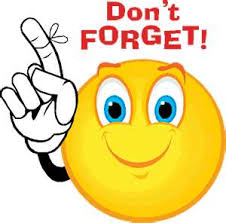                 Ch. 3 Math test this Tuesday! Imagine, Believe,  Achieve!Monday26thTuesday27thWednesday28thThursday 29thFriday 30thReading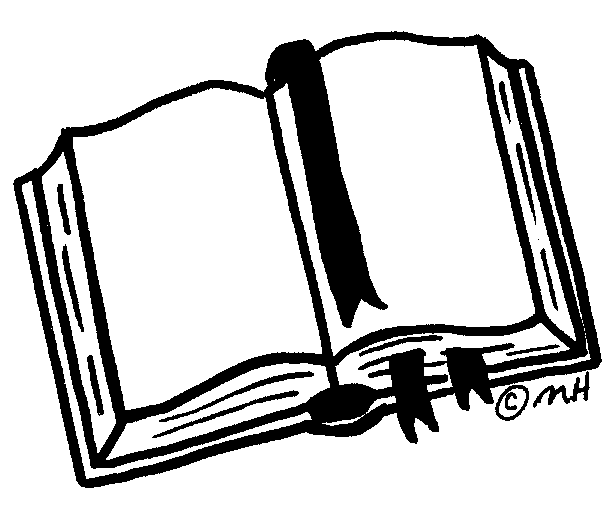 Reread “Cougars”SSR/AR “Cougars”SSR/ARStudies Weekly #14SSR/AR“Dangerous Crossing”SSR/AR“Dangerous Crossing”Language 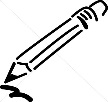 ArtsWork on Twisted Fairy Tales Final DraftAll “Cougars”RN pagesDueLibrary Today!11:30-12:10Work on Twisted TalesClose Reader pagesClose Reader and Studies Weekly #14 dueSpelling            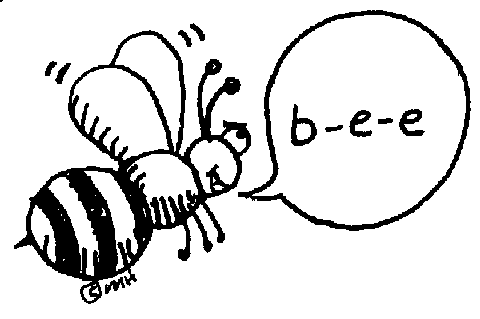 Pretest and Cursive in ABC orderRN RNRN Spelling TestMath  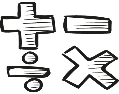 Go Math!Chapter ReviewGo Math!Chapter 3 TestThink  Central & Go Math4.1Think  Central & Go Math4.2Think Central & Go Math! 4.3Science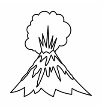 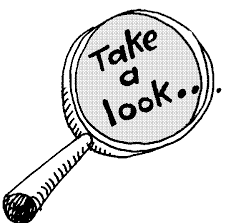 eSTEMto BerteauxWednesdayPLCMinimum DayeSTEMto BerteauxHistory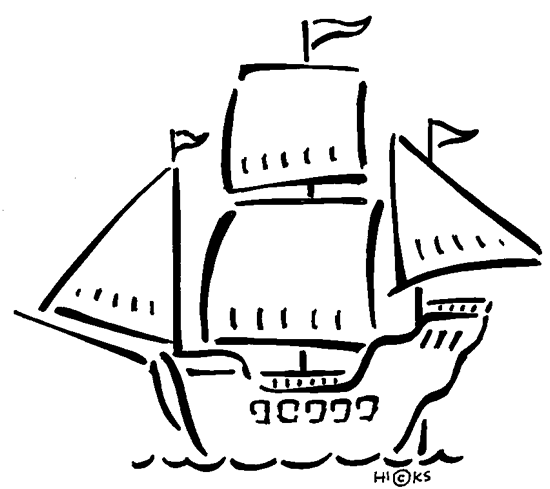 Studies Weekly #14Studies Weekly #14 QuizHomework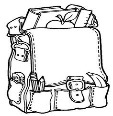 Finish today’s assignments&Read for 20minReading LogFinish today’s assignments&Read for 20minReading LogFinish today’s assignments&Read for 20 minReading LogFinish today’s assignments&Read for 20 minLog & SummaryReading Log and Summary Due!Rdg. Log = 4 pts Summary = 6 pts